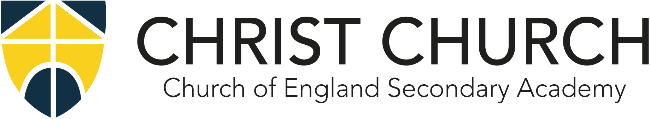 SEND Information Report 2022-2023Author: Jemini Bhalsod Director of SENDDate of next review: July 2023 Approved by: Ratified by: Our statement of moral purpose and mission statementThrough valuing every individual, as made in God's image, we will learn, flourish, and celebrate truth.RationaleThe SEN information report provides information and describes the provision available for our learners with a special educational need or disability (SEND). The document reflects the requirements outlined in the SEND code of practice 2015. What kinds of Special Educational Needs does Christ Church Secondary Academy make provision for? Through our high-quality teaching strategies, whole school information sharing, targeted and specialist interventions and training programmes we are able to make provision for the range of needs as described below.How do we check that the provision is working?We will check how the provision that is put in place is working through the following ways:Discussions and pupil progress meetings with teachersAnalysing dataBaseline assessment for spelling and reading as well as English, Maths and ScienceInterim and end of year assessments in all subjectsAssess, plan do and review process/graduated approachLesson Observations and Learning WalksSEND Department/External Agency Assessments Reviewing interventionsReviewing SEND targets set in Individual plansParent/Child ViewsBook looksIdentifying pupils with SEND and assessing their needs We would firstly liaise with primary schools to determine who is on the special educational needs register and who requires support within the school. Relevant files and plans are transferred to us by the primary school as well as preparation for transition from primary school to secondary school. We will also assess each student’s current skills and levels of attainment on entry, which will build on previous settings and Key Stages, where appropriate. Teachers will make regular assessments of progress for all pupils within their subjects and throughout the year. When deciding whether special educational provision is required and a child is not currently on the special educational needs (SEN) register, we will start with looking at the relevant data, observations and learning walks to determine how the child learns and what strategies need to be used within the classroom. We will look at the desired outcomes, including the expected progress and attainment, and the views and the wishes of the student and their parents. We will use this to determine the support or whether something different or additional is needed.We will use a person centred approach where we complete the assess, plan, do and review cycles and create a plan of strategies and provisions that need to be in place.  Please see what this process looks like below:Teachers will review and monitor the progress over a term. Where there are concerns about a learner having possible SEND, pupils are then referred to the SEND team for further investigation and observation. Pupils and parents /carers will be informed at each stage about what is happening and what it means. Where necessary parents / carers may be asked for permission for their child to see an external agency for advice or to assist in identifying SEND.Assessing and reviewing pupils' progressWe will follow the graduated approach and the four-part cycle of assess, plan, do, review.  Subject teachers will work with the SENDCO to carry out a clear analysis of the pupil’s needs. This will draw on:The teacher’s assessment and experience of the studentTheir previous progress and attainment or behaviour The individual’s development in comparison to their peers and national dataThe views and experience of parentsThe student’s own viewsAdvice from external support services, if relevant The assessment will be reviewed regularly. All teachers and support staff who work with the student will be made aware of their needs, the outcomes sought, the support provided, and any teaching strategies or approaches that are required. We will regularly review the effectiveness of the support and interventions and their impact on the student’s progress. Teachers will look at and analyse pupil progress for all students regularly within their department meetings. Pupils on the SEND register will be monitored more closely. The SENCO reviews this data for SEND pupils termly and liaises with subject teachers as appropriate in order to adjust provision where appropriate. The views of the pupil and their parents / carers are vital in assessing the impact of the additional support given and parents / carers are invited to discuss the progress of their child with the SENCO on a termly basis via questionnaires. Parents / carers also have the opportunity to discuss their child’s progress with subject teachers at parents evening. Urgent concerns can be discussed by appointment with the SENCO.   Our approach to teaching pupils with SENDTeachers are responsible and accountable for the progress and development of all the students in their class. We are a fully inclusive school and work to ensure students with SEND have access to the full curriculum.High-quality teaching is our first step in responding to pupils who have SEND. This will be adapted for individual students depending on need and provision required. We will also provide interventions as identified and agreed in the student learning plans in consultation with parents, teachers and external agencies where necessary. What extra-curricular activities can a pupil with Special Educational Needs access at Christ Church Secondary Academy?All of our extra-curricular activities and school visits are available to all our students, including our before-and after-school clubs. Staff leading extra-curricular activities can liaise with the SEND department to look at the support required to allow children to be fully included within the activity. All students will be encouraged to go on any trips or residential trips. We will create risk assessments and consult parents where needed. All students are encouraged to take part in sports, school productions and our Friday afternoon enrichment programme.No pupil is ever excluded from taking part in these activities because of their SEN or disability. What training do the staff in school have in relation to pupils with Special Educational Needs and Disability? Every teacher is a teacher of SEND. CPD sessions around High-Quality Teaching (HQT) are available for all teaching staff and a lesson observation schedule is in place across departments to ensure that HQT is delivered.All teaching staff receive annual training and information on: - The SEND Code and SEND processes such as the graduated response, information about the children and the provision that they require. High quality teaching strategiesHow to identify additional support needs and the school’s process. Level 1 Autism Awareness training which is delivered by the communication and autism team. As part of their continuing professional development all teaching staff undertake training in relation to pupils with Special Educational Needs throughout the academic year, in response to staff requests for support and areas for development identified by the Director of SEND. Deliberate practice and additional training sessions focusing on specific areas of SEND in more detailSEND briefings for teaching staff of particular high-focus studentsAll staff receive annual training on emergency first aid for allergies and asthma training.Examples of training which specialist support staff receive as appropriate:Good autism practice and intervention.Dynamo mathsLexia interventionSpeech, language and communication interventionNumeracy and literacy catch up. Supporting students with particular areas of need on an on-going basis both from the SENCO and from outside agencies.How to support children within the classroom effectively. Targeted social, emotional, mental health interventions.THRIVEHow does Christ Church Secondary Academy get more specialist help for pupils if they need it?We have a range of external agencies that we work with. The school will get in touch with these agencies via the SENCO with parental consent. The agencies we work with include:Pupil and school support (PSS)Communication and Autism Team (CAT)Educational Psychologist (EP)School nurse Children’s Speech and Language Therapy, Birmingham Community Healthcare NHS TrustForward Thinking BirminghamSensory Support: Hearing Impairment TeamSensory Support: Visual Impairment TeamPhysical Difficulties Support Service (PDSS)School counsellorDoes the school have a Special Educational Needs Co-ordinator? If so, who are they and how can someone get in touch with them?Our Special Educational Needs Coordinator is Mrs Jemini Bhalsod Email: ccsa-sendco@christchurchsecondary.org.uk The main school contact number is: 0121 393 3678. If a parent of a child with Special Educational Needs has a complaint about the school, how does the Governing Body (or proprietor) deal with the complaint?Complaints about SEND provision in our school should be made to the SENDCo or Headteacher in the first instance. They will then be referred to the school’s complaints policy below: Complaints Policy - Birmingham Diocesan Multi-Academy Trust (bdmatschools.com)How can parents find the Birmingham Local Authority local offer? Parents can find out about the Birmingham Local Authority Local offer via the following link: www.localofferbirmingham.co.uk Further information on SEND at CCSA is available in our SEND Policy and Accessibility Plan.Types of needs and examples Examples of support available at schoolCognition and learningAn example of this would be:Learners who have difficulties in the use of language, literacy and numeracy skills.Learners who struggle to retain, understand and process information therefore cannot access the curriculum. May struggle with learning new topics, vocabulary or information. Learners with specific learning difficulties such as dyslexia, dyspraxia and dyscalculia.Pupil profilesHigh quality teaching strategies e.g. scaffolding, modelling, step by step instructions, coloured paper, overlays and background. Meet and greets Check insLearning planLexia interventions to support grammar, language and reading comprehension. Dynamo maths intervention to support numeracy skills. Targeted English and maths interventions.Reciprocal reading TA support within the classroom where neededExternal agency support from pupil and school supportAppropriate exam access arrangements organised including scribes, extra time, reading pens. Support Base Learning hub  Communication and interactionAn example of this would be:Learners that have a specific diagnosis such as Autistic spectrum condition (ASC), Speech, language and communication (SLCN) difficulties.May struggle to communicate or understand their needs.Pupil profilesLearning planHigh quality teaching strategies e.g. scaffolding, modelling, step by step instructions, visual timetable, visual prompts.  Meet and greets Check insThrive approach and interventions Trained thrive practitionerTargeted interventions e.g. for anxiety, worry, self-esteem, speech and language.TA support within the classroom where neededExternal agency support from Communication and Autism Team External agency support from speech and language. Appropriate exam access arrangements organised including scribes, extra time, reading pens.Support Base Learning hub  Sensory and/or physical needs An example of this would be:Learners who have visual or hearing impairments.May have physical disabilities that may require assistive technology. Learners who have sensory needs or a sensory processing disorder. Pupil profilesLearning planMeet and greets Check insIndividual environment assessment (IEA) Resources to support impairments within the classroom. High quality teaching strategies e.g. seating plans, scaffolding and modelling, step by step instructions, larger font.Targeted interventionsAssistive technology such as radio hearing aidsRisk Assessment and adjustments to school where necessary and reasonable.External agency support from occupational therapyExternal agency support from hearing impairment teamExternal agency support from visual impairment teamAppropriate exam access arrangements organised including scribes, extra time, reading pens.Support Base Learning hub  Social, emotional and mental health This encompasses a broad range of difficulties, including diagnosed mental health difficulties and illness that may affect a child at various times throughout their education.Pupil profilesLearning planHigh quality teaching strategies e.g. seating plans, scaffolding and modelling, step by step instructionsSocial, emotional learning strategiesMeet and greets Check insTargeted interventions with the pastoral team Thrive approach and interventions Trained thrive practitionerSchool counselling interventionsReferral to Forward Thinking Birmingham (Child & Adolescent Mental Health Service)School nurse referralExternal agency support from Educational Psychologist.Appropriate exam access arrangements organised including scribes, extra time, reading pens.Nurture groups if and when neededSupport Base Learning hub  